Для создания направления на лабораторную диагностику  необходимо перейти в раздел Журнал направлений и записей.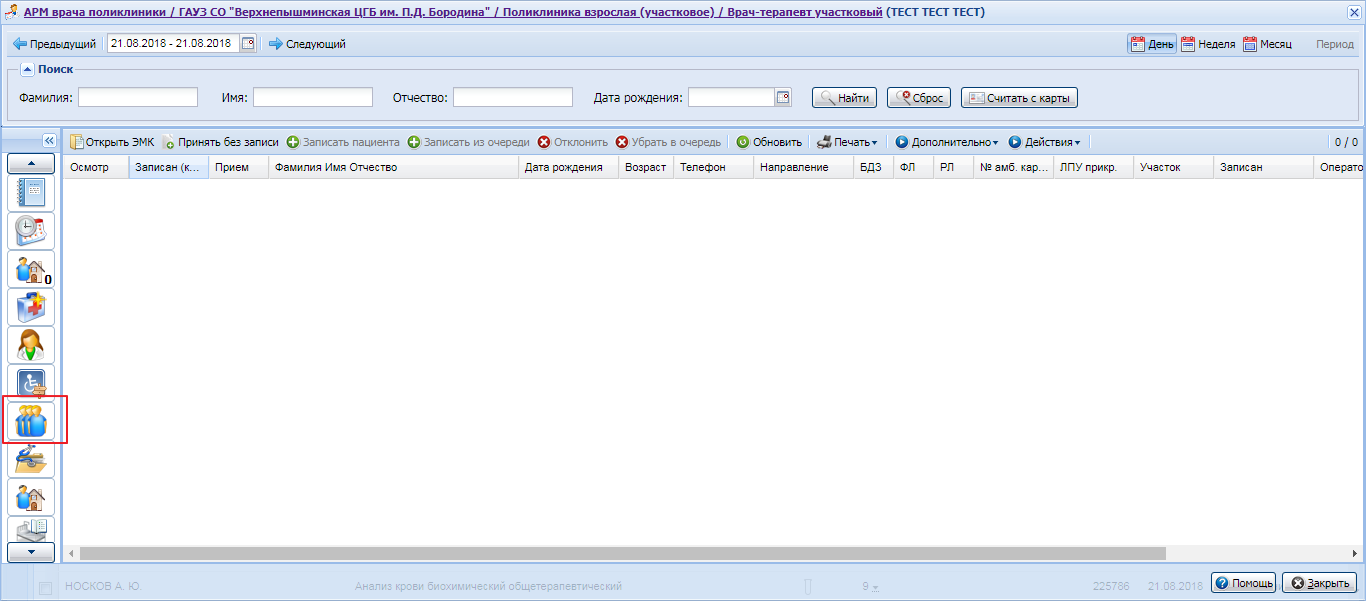 Далее перейти на вкладку исходящие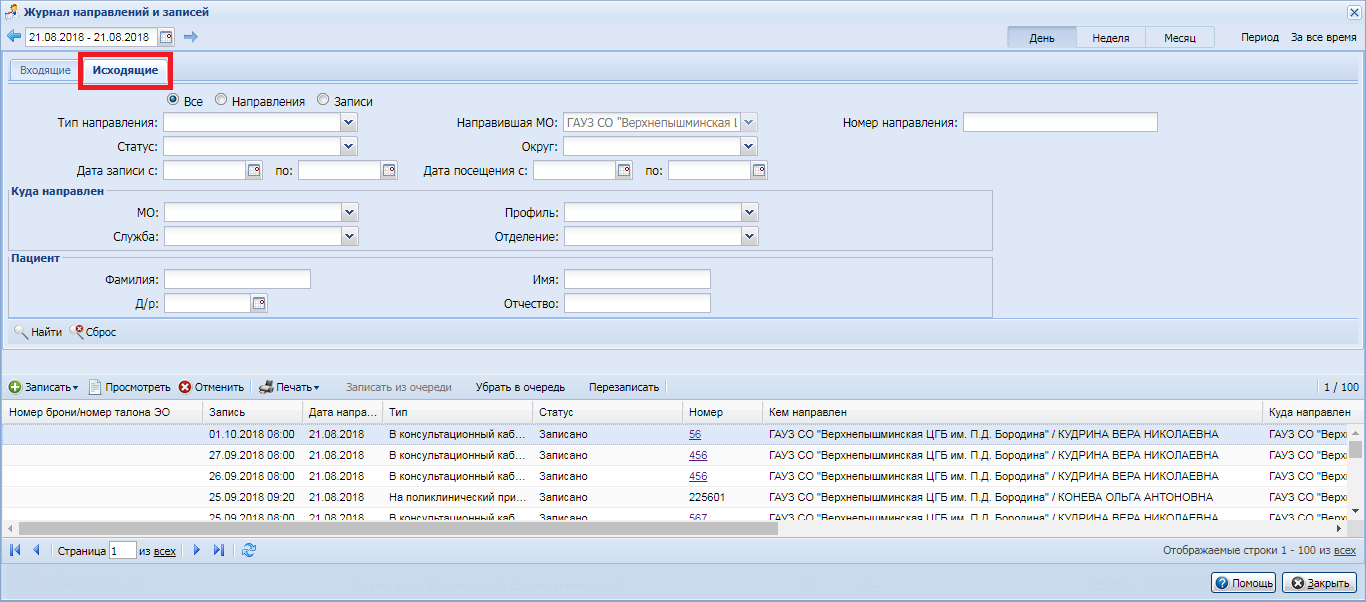 Затем нажать на кнопку Записать и выбрать пункт Записать с электронным направлением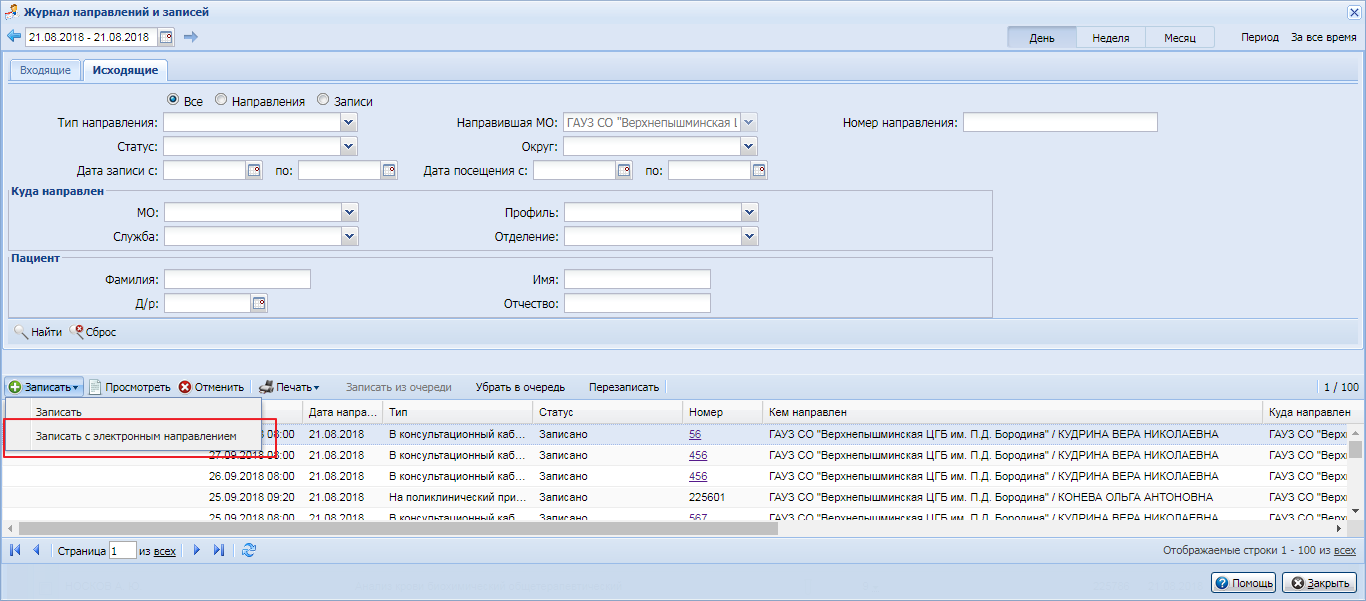 Для поиска пациента необходимо:Заполнить поисковую форму. ФИО и дату рождения. (В поля ФИО можно писать по одной букве)Нажать кнопку «Найти»Выбрать пациента: два раза нажать на него.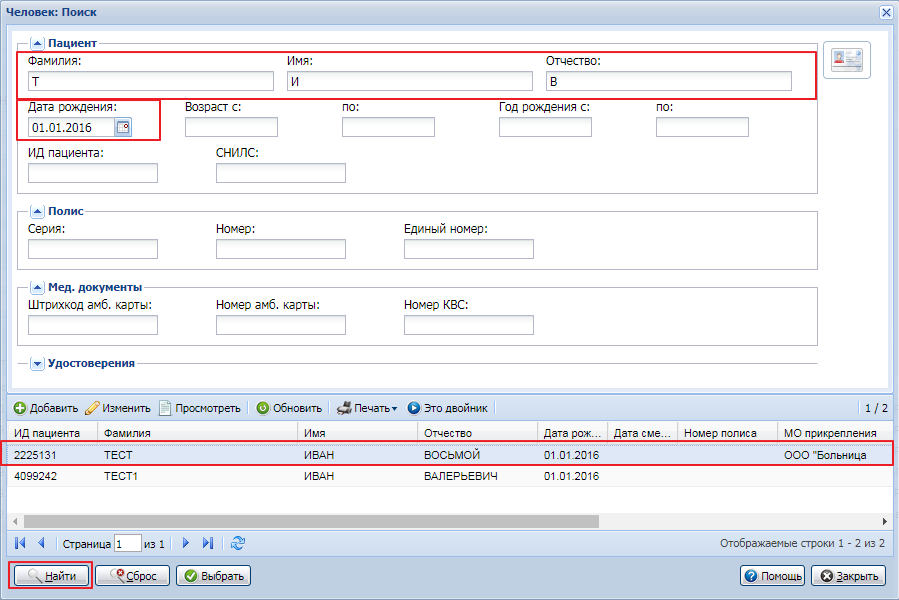 При выборе типа направления необходимо выбрать тип На исследование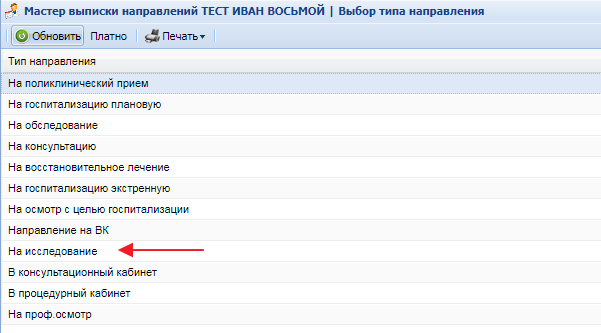 Далее необходимо найти нужную услугу и нажать на кнопку Записать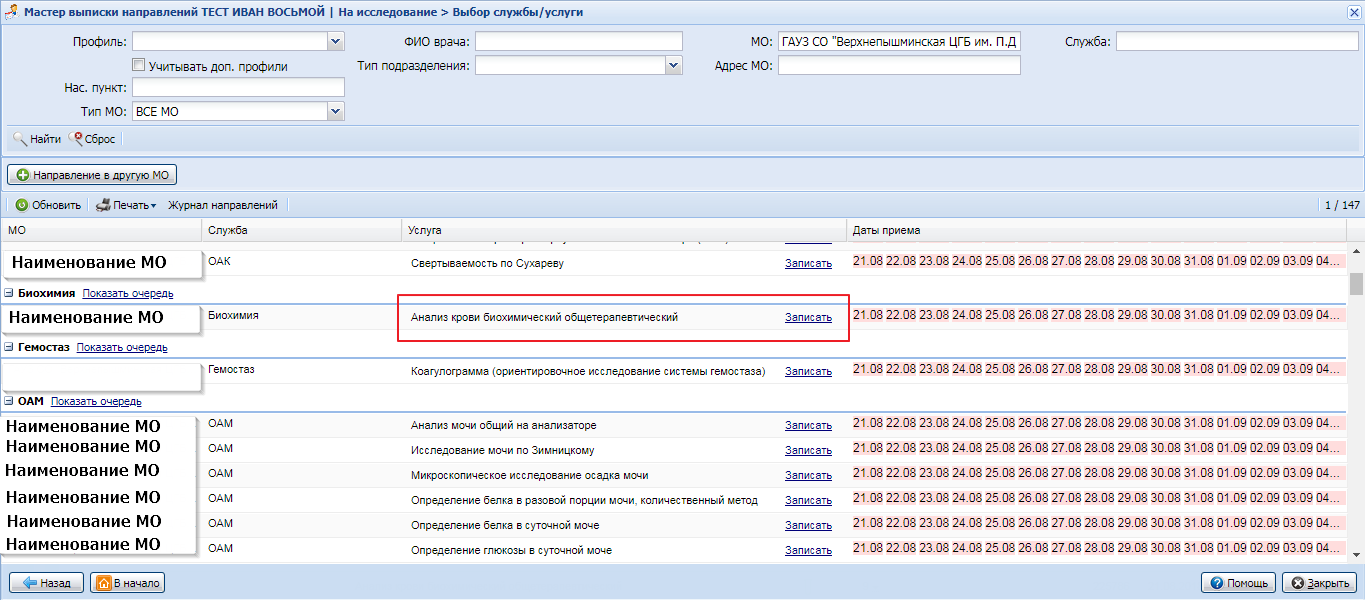 Затем нам необходимо определить состав услуги.  Для этого необходимо проставить галочки напротив наименования  методик входящих в данное исследование и нажать на кнопку сохранить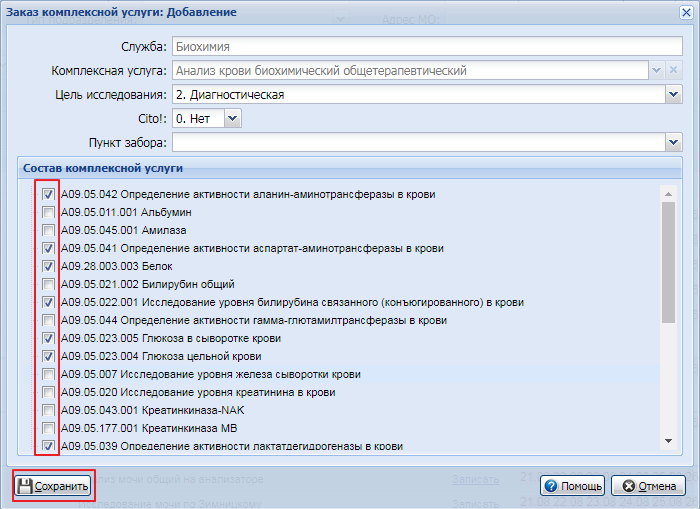 Далее выбрать дату и время для записи или поставить в очередь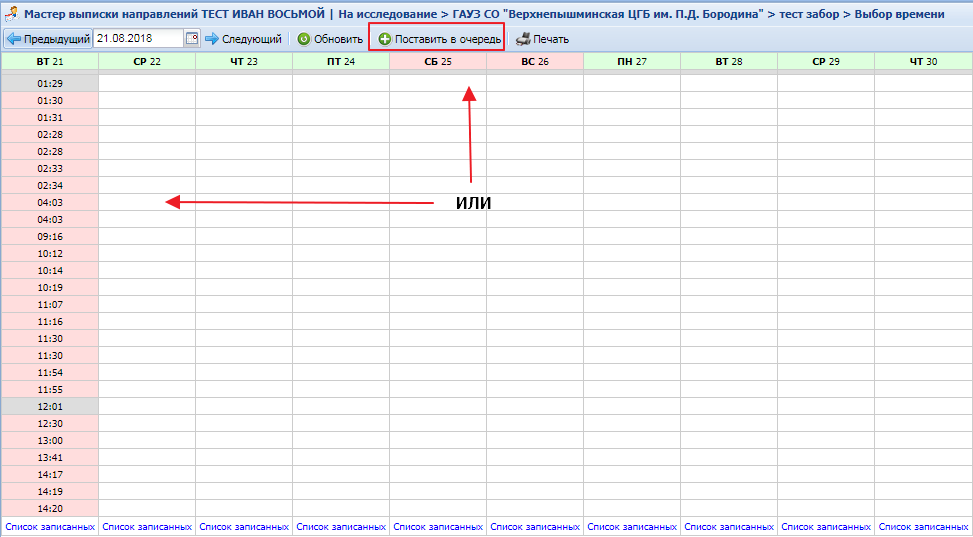 Для того чтобы сохранить направление необходимо заполнить поле Диагноз и выбрать врача создавшего направление 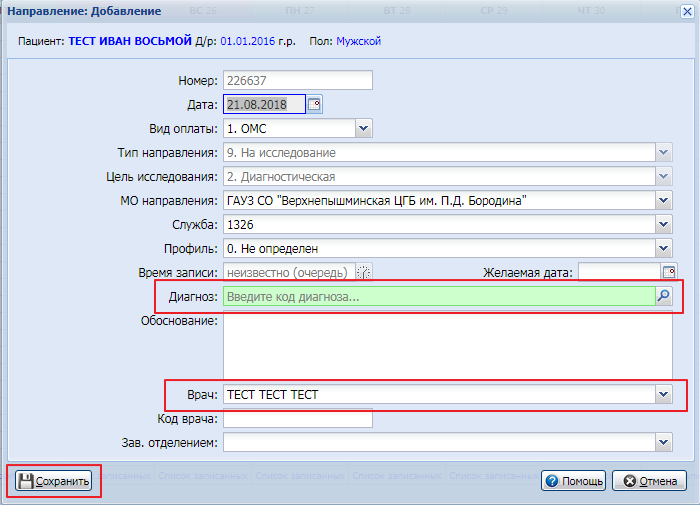 После совершенных действий появится вопрос: Вывести направление на печать? Необходимо выбрать нет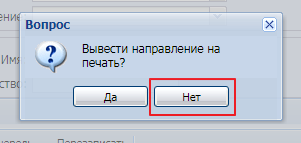 